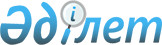 "2019-2021 жылдарға арналған аудандық бюджет туралы" Бородулиха аудандық мәслихатының 2018 жылғы 21 желтоқсандағы № 31-2-VI шешіміне өзгерістер енгізу туралы
					
			Күшін жойған
			
			
		
					Шығыс Қазақстан облысы Бородулиха аудандық мәслихатының 2019 жылғы 30 қыркүйектегі № 41-6-VI шешімі. Шығыс Қазақстан облысының Әділет департаментінде 2019 жылғы 4 қазанда № 6187 болып тіркелді. Күші жойылды - Шығыс Қазақстан облысы Бородулиха аудандық мәслихатының 2019 жылғы 25 желтоқсандағы № 45-5-VI шешімімен
      Ескерту. Күші жойылды - Шығыс Қазақстан облысы Бородулиха аудандық мәслихатының 25.12.2019 № 45-5-VI шешімімен (01.01.2020 бастап қолданысқа енгізіледі).

      ЗҚАИ-ның ескертпесі.

      Құжаттың мәтінінде түпнұсқаның пунктуациясы мен орфографиясы сақталған.
      Қазақстан Республикасының 2008 жылғы 4 желтоқсандағы Бюджет кодексінің 109-бабының 5-тармағына, "Қазақстан Республикасының жергілікті мемлекеттік басқару және өзін-өзі басқару туралы" Қазақстан Республикасының 2001 жылғы 23 қаңтардағы Заңының 6-бабы 1-тармағының 1) тармақшасына, "2019-2021 жылдарға арналған облыстық бюджет туралы" Шығыс Қазақстан облыстық мәслихатының 2018 жылғы 13 желтоқсандағы № 25/280-VI шешіміне өзгерістер мен толықтыру енгізу туралы" Шығыс Қазақстан облыстық мәслихатының 2019 жылғы 10 қыркуйектегі № 33/346-VI шешіміне сәйкес (Нормативтік құқықтық актілерді мемлекеттік тіркеу тізілімінде 6166 нөмірімен тіркелген), Бородулиха аудандық мәслихаты ШЕШІМ ҚАБЫЛДАДЫ:
      1. "2019-2021 жылдарға арналған аудандық бюджет туралы" Бородулиха аудандық мәслихатының 2018 жылғы 21 желтоқсандағы № 31-2-VI (Нормативтік құқықтық актілерді мемлекеттік тіркеу тізілімінде 5-8-191 нөмірімен тіркелген, Қазақстан Республикасы нормативтік құқықтық актілерінің электрондық түрдегі Эталондық бақылау банкінде 2019 жылғы 11 қантарда жарияланған) шешіміне мынадай өзгерістер енгізілсін:
      1-тармақ мынадай редакцияда жазылсын:
      "1. 2019-2021 жылдарға арналған аудандық бюджет тиісінше 1, 2, 3- қосымшаларға сәйкес, соның ішінде 2019 жылға мынадай көлемдерде бекітілсін:
      1) кірістер – 5872131,9 мың теңге, соның ішінде:
      салықтық түсімдер – 940524 мың теңге;
      салықтық емес түсімдер – 6638,7 мың теңге;
      негізгі капиталды сатудан түсетін түсімдер – 18395 мың теңге;
      трансферттер түсімі – 4906574,2 мың теңге;
      2) шығындар – 5936394,5 мың теңге;
      3) таза бюджеттік кредиттеу – 25365 мың теңге, соның ішінде: 
      бюджеттік кредиттер – 53025 мың теңге;
      бюджеттік кредиттерді өтеу – 27660 мың теңге;
      4) қаржы активтерімен операциялар бойынша сальдо – 0 теңге, соның ішінде:
      қаржы активтерін сатып алу– 0 теңге;
      мемлекеттің қаржы активтерін сатудан түсетін түсімдер – 0 теңге;
      5) бюджет тапшылығы (профициті) – -89627,6 мың теңге;
      6) бюджет тапшылығын қаржыландыру (профицитін пайдалану) – 89627,6 мың теңге, соның ішінде:
      қарыздар түсімі – 53025 мың теңге;
      қарыздарды өтеу– 27660 мың теңге;
      бюджет қаражатының пайдаланылатын қалдықтары – 64262,6 теңге.";
      9-тармақ мынадай редакцияда жазылсын:
      "9. 2019 жылға арналған аудандық бюджетте облыстық бюджеттен ағымдағы нысаналы трансферттер 739025,2 мың теңге сомасында ескерілсін.";
      10-тармақ мынадай редакцияда жазылсын:
      "10. 2019 жылға арналған аудандық бюджетте республикалық бюджеттен дамуға арналған трансферттер 229136 мың теңге сомасында ескерілсін.";
      11-тармақ мынадай редакцияда жазылсын:
      "11. 2019 жылға арналған аудандық бюджетте облыстық бюджеттен дамуға арналған трансферттер 78914 мың теңге сомасында ескерілсін.";
      осы шешімнің 1, 2, 3 - қосымшаларына сәйкес аталған шешімнің 1, 5, 6 - қосымшалары жаңа редакцияда жазылсын.
      2. Осы шешім 2019 жылғы 1 қаңтардан бастап қолданысқа енгізіледі. 2019 жылға арналған аудандық бюджеті 2019 жылға арналған ауылдық округ әкімдері аппараттарының бағдармалары бойынша шығындар 2019 жылға арналған аулдық округ әкімдері аппараттарының арасында жергілікті өзін-өзі басқару органдарының трансферттерін бөлу
					© 2012. Қазақстан Республикасы Әділет министрлігінің «Қазақстан Республикасының Заңнама және құқықтық ақпарат институты» ШЖҚ РМК
				
      Сессия төрағасы

У. Эфендиев

      Аудандық мәслихаттың хатшысы

У. Майжанов
Бородулиха 
аудандық мәслихатының 
2019 жылғы 30 қыркүйектегі 
№ 41-6-VI шешіміне 1-қосымшаБородулиха 
аудандық мәслихатының 
2018 жылғы 21 желтоқсандағы 
№ 31-2-VI шешіміне 1-қосымша
Санаты
Санаты
Санаты
Санаты
Сома (мың теңге)
Сыныбы
Сыныбы
Сыныбы
Сома (мың теңге)
Ішкі сыныбы
Ішкі сыныбы
Сома (мың теңге)
Кiрiстер атауы
Сома (мың теңге)
I.КІРІСТЕР
5872131,9
1
Салықтық түсiмдер
940524
01
Табыс салығы
327018
2
Жеке табыс салығы
327018
03
Әлеуметтiк салық
281850
1
Әлеуметтiк салық
281850
04
Меншікке салынатын салықтар
278524
1
Мүлiкке салынатын салықтар
224036
3
Жер салығы
4952
4
Көлiк құралдарына салынатын салық
27756
5
Бiрыңғай жер салығы
21780
05
Тауарларға, жұмыстарға және қызметтерге салынатын iшкi салықтар
46756
2
Акциздер
3340
3
Табиғи және басқа да ресурстарды пайдаланғаны үшiн түсетiн түсiмдер
29920
4
Кәсiпкерлiк және кәсiби қызметті жүргізгені үшiн алынатын алымдар
13496
08
Заңдық маңызы бар әрекеттерді жасағаны және (немесе) оған уәкiлеттiгi бар мемлекеттiк органдар немесе лауазымды адамдар құжаттар бергені үшiн алынатын мiндеттi төлемдер
6376
1
Мемлекеттік баж
6376
2
Салықтық емес түсімдер
6638,7
01
Мемлекеттiк меншiктен түсетiн кiрiстер
3399,7
5
Мемлекет меншігіндегі мүлікті жалға беруден түсетін кірістер
3364
7
Мемлекеттік бюджеттен берілген кредиттер бойынша сыйақылар
35,7
06
Басқа да салықтық емес түсімдер
3239
1
Басқа да салықтық емес түсімдер
3239
3
Негізгі капиталды сатудан түсетін түсімдер
18395
01
Мемлекеттік мекемелерге бекітілген мемлекеттік мүлікті сату
4890
1
Мемлекеттік мекемелерге бекітілген мемлекеттік мүлікті сату
4890
03
Жердi және материалдық емес активтердi сату
13505
1
Жердi сату
13209
2
Материалдық емес активтерді сату
296
 4
Трансферттердің түсімдері 
4906574,2
02
 Мемлекеттiк басқарудың жоғары тұрған органдарынан түсетiн трансферттер
4906574,2
2
Облыстық бюджеттен түсетiн трансферттер
4906574,2
Функционалдық топ
Функционалдық топ
Функционалдық топ
Функционалдық топ
Функционалдық топ
Сомасы (мың теңге)
Кіші функция
Кіші функция
Кіші функция
Кіші функция
Сомасы (мың теңге)
Бюджеттік бағдарламалардың әкімшісі
Бюджеттік бағдарламалардың әкімшісі
Бюджеттік бағдарламалардың әкімшісі
Сомасы (мың теңге)
Бағдарлама
Бағдарлама
Сомасы (мың теңге)
Атауы
Сомасы (мың теңге)
II. ШЫҒЫНДАР
5936394,5
01
Жалпы сипаттағы мемлекеттiк қызметтер
599734,9
1
Мемлекеттi басқарудың жалпы функцияларын орындайтын өкiлдi, атқарушы және басқа органдар
306513,1
112
Аудан (облыстық маңызы бар қала) мәслихатының аппараты 
23762
001
Аудан (облыстық маңызы бар қала) мәслихатының қызметiн қамтамасыз ету жөніндегі қызметтер
23377
003
Мемлекеттік органның күрделі шығыстары
385
122
Аудан (облыстық маңызы бар қала) әкiмiнiң аппараты 
116141,1
001
Аудан (облыстық маңызы бар қала)әкiмiнiң қызметiн қамтамасыз ету жөніндегі қызметтер
109955,1
003
Мемлекеттік органның күрделі шығыстары
5406
113
Жергілікті бюджеттерден берілетін ағымдағы нысаналы трансферттер
780
123
Қаладағы аудан, аудандық маңызы бар қала, кент, ауыл, ауылдық округ әкімінің аппараты
166610
001
Қаладағы аудан, аудандық маңызы бар қаланың, кент, ауыл, ауылдық округ әкімінің қызметін қамтамасыз ету жөніндегі қызметтер
166610
2
Қаржылық қызмет
23702
452
Ауданның (облыстық маңызы бар қаланың) қаржы бөлімі
23702
001
Ауданның (облыстық маңызы бар қаланың) бюджетін орындау және коммуналдық меншігін басқару саласындағы мемлекеттік саясатты іске асыру жөніндегі қызметтер
21912
003
Салық салу мақсатында мүлікті бағалауды жүргізу
1633
010
Жекешелендіру, коммуналдық меншікті басқару, жекешелендіруден кейінгі қызмет және осыған байланысты дауларды реттеу
157
5
Жоспарлау және статистикалық қызмет
19045
453
Ауданның (облыстық маңызы бар қаланың) экономика және бюджеттік жоспарлау бөлімі
19045
001
Экономикалық саясатты, мемлекеттік жоспарлау жүйесін қалыптастыру және дамыту саласындағы мемлекеттік саясатты іске асыру жөніндегі қызметтер
19045
9
Жалпы сипаттағы өзге де мемлекеттiк қызметтер
250474,8
458
Ауданның (облыстық маңызы бар қаланың) тұрғын үй-коммуналдық шаруашылығы, жолаушылар көлігі және автомобиль жолдары бөлімі
202562,8
001
Жергілікті деңгейде тұрғын үй-коммуналдық шаруашылығы, жолаушылар көлігі және автомобиль жолдары саласындағы мемлекеттік саясатты іске асыру жөніндегі қызметтер
20618
013
Мемлекеттік органның күрделі шығыстары
10090
113
Жергілікті бюджеттерден берілетін ағымдағы нысаналы трансферттер
171854,8
493
Ауданың (облыстық маңызы бар қаланың) кәсіпкерлік, өнеркәсіп және туризм бөлімі
14575
001
Жергілікті деңгейде кәсіпкерлікті, өнеркәсіпті және туризмді дамыту саласындағы мемлекеттік саясатты іске асыру жөніндегі қызметтер
14575
801
Ауданның (облыстық маңызы бар қаланың) жұмыспен қамту, әлеуметтік бағдарламалар және азаматтық хал актілерін тіркеу бөлімі
33337
001
Жергілікті деңгейде жұмыспен қамту, әлеуметтік бағдарламалар және азаматтық хал актілерін тіркеу саласындағы мемлекеттік саясатты іске асыру жөніндегі қызметтер
33337
02
Қорғаныс
20460,3
1
Әскери мұқтаждар
10309
122
Аудан (облыстық маңызы бар қала) әкiмiнiң аппараты 
10309
005
Жалпыға бiрдей әскери мiндеттi атқару шеңберiндегi iс-шаралар
10309
2
Төтенше жағдайлар жөнiндегi жұмыстарды ұйымдастыру
10151,3
122
Аудан (облыстық маңызы бар қала) әкiмiнiң аппараты
10151,3
006
Аудан (облыстық маңызы бар қала)ауқымындағы төтенше жағдайлардың алдын алу және оларды жою
9887,3
007
Аудандық (қалалық) ауқымдағы дала өрттерінің, сондай-ақ мемлекеттік өртке қарсы қызмет органдары құрылмаған елді мекендерге өрттердің алдын алу және оларды сөндіру жөніндегі іс-шаралар
264
04
Білім беру
3129984
1
Мектепке дейiнгi тәрбие және оқыту
96090
464
Ауданның (облыстық маңызы бар қаланың) бiлiм бөлiмi
96090
040
Мектепке дейінгі білім беру ұйымдарында мемлекеттік білім беру тапсырысын іске асыруға
96090
2
Бастауыш, негiзгi орта және жалпы орта бiлiм беру
2838307
464
Ауданның (облыстық маңызы бар қаланың) бiлiм бөлiмi
2783021
003
Жалпы білім беру
2737685
006
Балаларға қосымша білім беру
45336
465
Ауданның (облыстық маңызы бар қаланың) дене шынықтыру және спорт бөлімі
55286
017
Балалар мен жасөспірімдерге спорт бойынша қосымша білім беру
55286
9
Бiлiм беру саласындағы өзге де қызметтер
195587
464
Ауданның (облыстық маңызы бар қаланың) бiлiм бөлiмi
195587
001
Жергілікті деңгейде білім беру саласындағы мемлекеттік саясатты іске асыру жөніндегі қызметтер
26123
004
Ауданның (облыстық маңызы бар қаланың) мемлекеттік білім беру мекемелерінде білім беру жүйесін ақпараттандыру
195
005
Ауданның (облыстық маңызы бар қаланың) мемлекеттік білім беру мекемелер үшін оқулықтар мен оқу-әдiстемелiк кешендерді сатып алу және жеткізу
66881
007
Аудандық (қалалық) ауқымдағы мектеп олимпиадаларын және мектептен тыс іс-шараларды өткiзу
25
015
Жетім баланы (жетім балаларды) және ата-аналарының қамқорынсыз қалған баланы (балаларды) күтіп-ұстауға қамқоршыларға (қорғаншыларға) ай сайынға ақшалай қаражат төлемі
12251
023
Әдістемелік жұмыс
18286
067
Ведомстволық бағыныстағы мемлекеттік мекемелер мен ұйымдардың күрделі шығыстары
70716
113
Жергілікті бюджеттерден берілетін ағымдағы нысаналы трансферттер
1110
06
Әлеуметтiк көмек және әлеуметтiк қамсыздандыру
667027
1
Әлеуметтiк қамсыздандыру
268210
464
Ауданның (облыстық маңызы бар қаланың) бiлiм бөлiмi
5002
030
Патронат тәрбиешілерге берілген баланы (балаларды) асырап бағу
1633
031
Жетім балаларды және ата-аналарының қамқорынсыз қалған, отбасылық үлгідегі балалар үйлері мен асыраушы отбасыларындағы балаларды мемлекеттік қолдау
3369
801
Ауданның (облыстық маңызы бар қаланың) жұмыспен қамту, әлеуметтік бағдарламалар және азаматтық хал актілерін тіркеу бөлімі
263208
010
Мемлекеттік атаулы әлеуметтік көмек
263208
2
Әлеуметтік көмек
386608
801
Ауданның (облыстық маңызы бар қаланың) жұмыспен қамту, әлеуметтік бағдарламалар және азаматтық хал актілерін тіркеу бөлімі
386608
004
Жұмыспен қамту бағдарламасы
156774
006
Ауылдық жерлерде тұратын денсаулық сақтау, білім беру, әлеуметтік қамтамасыз ету, мәдениет, спорт және ветеринар мамандарына отын сатып алуға Қазақстан Республикасының заңнамасына сәйкес әлеуметтік көмек көрсету
23250
007
Тұрғын үйге көмек көрсету
22428
009
Үйден тәрбиеленіп оқытылатын мүгедек балаларды материалдық қамтамасыз ету
2809
011
Жергiлiктi өкiлеттi органдардың шешiмi бойынша мұқтаж азаматтардың жекелеген топтарына әлеуметтiк көмек
37825
015
Зейнеткерлер мен мүгедектерге әлеуметтiк қызмет көрсету аумақтық орталығы
94414
017
Мүгедектерді оңалту жеке бағдарламасына сәйкес, мұқтаж мүгедектерді міндетті гигиеналық құралдармен және ымдау тілі мамандарының қызмет көрсетуін, жеке көмекшілермен қамтамасыз ету
8337
023
Жұмыспен қамту орталықтарының қызметін қамтамасыз ету
40771
9
Әлеуметтік көмек және әлеуметтік қамтамасыз ету салаларындағы өзге де қызметтер
12209
801
Ауданның (облыстық маңызы бар қаланың) жұмыспен қамту, әлеуметтік бағдарламалар және азаматтық хал актілерін тіркеу бөлімі
12209
018
Жәрдемақыларды және басқа да әлеуметтік төлемдерді есептеу, төлеу мен жеткізу бойынша қызметтерге ақы төлеу
4627
050
Қазақстан Республикасында мүгедектердің құқықтарын қамтамасыз етуге және өмір сүру сапасын жақсарту
7582
 07
Тұрғын үй-коммуналдық шаруашылық
371707
1
Тұрғын үй шаруашылығы
74332
458
Ауданның (облыстық маңызы бар қаланың) тұрғын үй-коммуналдық шаруашылығы, жолаушылар көлігі және автомобиль жолдары бөлімі
28611
004
Азаматтардың жекелеген санаттарын тұрғын үймен қамтамасыз ету
28611
466
Ауданның (облыстық маңызы бар қаланың) сәулет, қала құрылысы және құрылыс бөлімі
45721
003
Коммуналдық тұрғын үй қорының тұрғын үйін жобалау және (немесе) салу, реконструкциялау 
2283
004
Инженерлік-коммуникациялық инфрақұрылымды жобалау, дамыту және (немесе) жайластыру
43438
2
Коммуналдық шаруашылық
296575
458
Ауданның (облыстық маңызы бар қаланың) тұрғын үй-коммуналдық шаруашылығы, жолаушылар көлігі және автомобиль жолдары бөлімі
31500
012
Сумен жабдықтау және су бұру жүйесінің жұмыс істеуі
31500
466
Ауданның (облыстық маңызы бар қаланың) сәулет, қала құрылысы және құрылыс бөлімі
265075
058
Елді мекендердегі сумен жабдықтау және су бұру жүйелерін дамыту
265075
3
Елді-мекендерді абаттандыру
800
123
Қаладағы аудан, аудандық маңызы бар қала, кент, ауыл, ауылдық округ әкімінің аппараты
800
008
Елді мекендердегі көшелерді жарықтандыру
800
08
Мәдениет, спорт, туризм және ақпараттық кеңiстiк
219053
1
Мәдениет саласындағы қызмет
76033
455
Ауданның (облыстық маңызы бар қаланың) мәдениет және тілдерді дамыту бөлімі
76033
003
Мәдени - демалыс жұмысын қолдау
76033
2
Спорт 
38571
465
Ауданның (облыстық маңызы бар қаланың) дене шынықтыру және спорт бөлімі
38071
001
Жергілікті деңгейде дене шынықтыру және спорт саласындағы мемлекеттік саясатты іске асыру жөніндегі қызметтер
10996
005
Ұлттық және бұқаралық спорт түрлерін дамыту
3200
006
Аудандық (облыстық маңызы бар қалалық) деңгейде спорттық жарыстар өткiзу
2175
007
Әртүрлi спорт түрлерi бойынша аудан (облыстық маңызы бар қала) құрама командаларының мүшелерiн дайындау және олардың облыстық спорт жарыстарына қатысуы
5000
032
Ведомстволық бағыныстағы мемлекеттік мекемелер мен ұйымдардың күрделі шығыстары
16700
466
Ауданның (облыстық маңызы бар қаланың) сәулет, қала құрылысы және құрылыс бөлімі
500
008
Cпорт объектілерін дамыту
500
3
Ақпараттық кеңістік
64600
455
Ауданның (облыстық маңызы бар қаланың) мәдениет және тілдерді дамыту бөлімі
54600
006
Аудандық (қалалық) кiтапханалардың жұмыс iстеуi
39744
007
Мемлекеттiк тiлдi және Қазақстан халықыныңбасқа да тiлдерiн дамыту
14856
456
Ауданның (облыстық маңызы бар қаланың) iшкi саясат бөлiмi
10000
002
Мемлекеттiк ақпараттық саясат жүргiзу жөніндегі қызметтер
10000
9
Мәдениет, спорт, туризм және ақпараттық кеңiстiктi ұйымдастыру жөнiндегi өзге де қызметтер
39849
455
Ауданның (облыстық маңызы бар қаланың) мәдениет және тілдерді дамыту бөлімі
12907
001
Жергілікті деңгейде тілдерді және мәдениетті дамыту саласындағы мемлекеттік саясатты іске асыру жөніндегі қызметтер
12532
113
Жергілікті бюджеттерден берілетін ағымдағы нысаналы трансферттер
375
456
Ауданның (облыстық маңызы бар қаланың) iшкi саясат бөлiмi
26942
001
Жергілікті деңгейде ақпарат, мемлекеттілікті нығайту және азаматтардың әлеуметтік сенімділігін қалыптастыру саласында мемлекеттік саясатты іске асыру жөніндегі қызметтер
16816
003
Жастар саясаты саласында іс-шараларды іске асыру
9756
032
Ведомстволық бағыныстағы мемлекеттік мекемелер мен ұйымдардың күрделі шығыстары
370
10
Ауыл, су орман, балық шаруашылығы, ерекше қорғалатын табиғи аумақтар, қоршаған ортаны және жануарлар дүниесін қорғау, жер қатынастары
146010
1
Ауыл шаруашылығы
99051
462
Ауданның (облыстық маңызы бар қаланың) ауыл шаруашылығы бөлімі
21574
001
Жергілікті деңгейде ауыл шаруашылығы саласындағы мемлекеттік саясатты іске асыру жөніндегі қызметтер
21334
006
Мемлекеттік органның күрделі шығыстары
240
473
Ауданның (облыстық маңызы бар қаланың) ветеринария бөлімі
77477
001
Жергілікті деңгейде ветеринария саласындағы мемлекеттік саясатты іске асыру жөніндегі қызметтер
23128
007 
Қаңғыбас иттер мен мысықтарды аулауды және жоюды ұйымдастыру
2240
008
Алып қойылатын және жойылатын ауру жануарлардың, жануарлардан алынатын өнімдер мен шикізаттың құнын иелеріне өтеу
909
009
Жануарлардың энзоотиялық аурулары бойынша ветеринариялық іс-шараларды жүргізу
235
011
Эпизоотияға қарсы іс-шараларды жүргізу
50965
6
Жер қатынастары
15769
463
Ауданның (облыстық маңызы бар қаланың) жер қатынастары бөлiмi
15769
001
Аудан (облыстық маңызы бар қала) аумағында жер қатынастарын реттеу саласындағы мемлекеттік саясатты іске асыру жөніндегі қызметтер
12869
006
Аудандардың, облыстық маңызы бар, аудандық маңызы бар қалалардың, кенттердің, ауылдардың, ауылдық округтердің шекарасын белгілеу кезінде жүргізілетін жерге орналастыру
2900
9
Ауыл, су, орман, балық шаруашылығы және қоршаған ортаны қорғау мен жер қатынастары саласындағы басқа да қызметтер
31190
453
Ауданның (облыстық маңызы бар қаланың) экономика және бюджеттік жоспарлау бөлімі
31190
099
Мамандарға әлеуметтік қолдау көрсету жөніндегі шараларды іске асыру
31190
11
Өнеркәсiп, сәулет, қала құрылысы және құрылыс қызметi
13970
2
Сәулет, қала құрылысы және құрылыс қызметi
13970
466
Ауданның (облыстық маңызы бар қаланың) сәулет, қала құрылысы және құрылыс бөлімі
13970
001
Құрылыс, облыс қалаларының, аудандарының және елді мекендердің сәулеттік бейнесін жақсарту саласындағы мемлекеттік саясатты іске асыру және ауданның (облыстық маңызы бар қаланың) аумағын оңтайлы және тиімді қала құрылыстық игеруді қамтамасыз ету жөніндегі қызметтер
13970
12
Көлiк және коммуникация
185133,9
1
Автомобиль көлiгi
185133,9
123
Қаладағы аудан, аудандық маңызы бар қала, кент, ауыл, ауылдық округ әкімінің аппараты
17066
013
Аудандық маңызы бар қалаларда, кенттерде, ауылдарда, ауылдық округтерде автомобиль жолдарының жұмыс істеуін қамтамасыз ету
17066
458
Ауданның (облыстық маңызы бар қаланың) тұрғын үй-коммуналдық шаруашылығы, жолаушылар көлігі және автомобиль жолдары бөлімі
168067,9
023
Автомобиль жолдарының жұмыс iстеуiн қамтамасыз ету
168067,9
13
Басқалар
70043
9
Басқалар
70043
452
Ауданның (облыстық маңызы бар қаланың) қаржы бөлiмi
70043
012
Ауданның (облыстық маңызы бар қаланың) жергiлiктi атқарушы органының резервi
17000
026
Аудандық маңызы бар қала, ауыл, кент, ауылдық округ бюджеттеріне азаматтық қызметшілердің жекелеген санаттарының, мемлекеттік бюджет қаражаты есебінен ұсталатын ұйымдар қызметкерлерінің, қазыналық кәсіпорындар қызметкерлерінің жалақысын көтеруге берілетін ағымдағы нысаналы трансферттер
44380
066
Аудандық маңызы бар қала, ауыл, кент, ауылдық округ бюджеттеріне мемлекеттік әкімшілік қызметшілердің жекелеген санаттарының жалақысын көтеруге берілетін ағымдағы нысаналы трансферттер
8663
14
Борышқа қызмет көрсету
35,7
1
Борышқа қызмет көрсету
35,7
452
Ауданның (облыстық маңызы бар қаланың) қаржы бөлімі
35,7
013
Жергілікті атқарушы органдардың облыстық бюджеттен қарыздар бойынша сыйақылар мен өзге де төлемдерді төлеу бойынша борышына қызмет көрсету
35,7
15
Трансферттер
513235,7
1
Трансферттер
513235,7
452
Ауданның (облыстық маңызы бар қаланың) қаржы бөлімі
513235,7
006
Пайдаланылмаған (толық пайдаланылмаған) нысаналы трансферттерді қайтару
31290,7
024
Заңнаманы өзгертуге байланысты жоғары тұрған бюджеттің шығындарын өтеуге төменгі тұрған бюджеттен ағымдағы нысаналы трансферттер
155267
038
Субвенциялар
273170
051
Жергілікті өзін-өзі басқару органдарына берілетін трансферттер
53508
ІІІ. Таза бюджеттік кредиттеу
25365
Бюджеттік кредиттер
53025
10
Ауыл, су, орман, балық шаруашылығы, ерекше қорғалатын табиғи аумақтар, қоршаған ортаны және жануарлар дүниесiн қорғау, жер қатынастары
53025
9
Ауыл, су, орман, балық шаруашылығы қоршаған ортаны қорғау және жер қатынастары саласындағы басқа да қызметтер
53025
453
Ауданның (облыстық маңызы бар қаланың) экономика және бюджеттік жоспарлау бөлімі
53025
006 
Мамандарды әлеуметтік қолдау шараларын іске асыру үшін бюджеттік кредиттер
53025
 5
Бюджеттік кредиттерді өтеу
27660
01
Бюджеттік кредиттерді өтеу
27660
1
Мемлекеттік бюджеттен берілген бюджеттік кредиттерді өтеу
27660
IV.Қаржы активтерімен операциялар бойынша сальдо
0
Қаржы активтерін сатып алу
0
Мемлекеттiң қаржы активтерiн сатудан түсетiн түсiмдер 
0
V. Бюджет тапшылығы (профициті)
-89627,6
VI. Бюджет тапшылығын қаржыландыру (профицитiн пайдалану)
89627,6
7
Қарыздар түсімдері
53025
01
Мемлекеттік ішкі қарыздар
53025
2
Қарыз алу келісім-шарттары
53025
16
Қарыздарды өтеу
27660
1
Қарыздарды өтеу
27660
452
Ауданның (облыстық маңызы бар қаланың) қаржы бөлімі
27660
008
Жергілікті атқарушы органның жоғары тұрған бюджет алдындағы борышын өтеу
27660
8
Бюджет қаражатының пайдаланылатын қалдықтары
64262,6
01
Бюджет қаражаты қалдықтары
64262,6
1
Бюджет қаражатының бос қалдықтары
64262,6Бородулиха 
аудандық мәслихатының 
2019 жылғы 30 қыркүйектегі 
№ 41-6-VI шешіміне 2-қосымшаБородулиха 
аудандық мәслихатының 
2018 жылғы 21 желтоқсандағы 
№ 31-2-VI шешіміне 5-қосымша
Ауылдық (кенттік) округтердегі аппараттардың атауы
Қаладағы аудан, аудандық манызы бар қаланың, кент, ауыл, ауылдық округ әкімінің қызметін қамтамасыз ету жөніндегі шығындар
Елді мекендердегі көшелерді жарықтандыруға шығындар
Аудандық маңызы бар қалаларда, кенттерде, ауылдарда, аулдық округтерде автомобиль жолдарының жұмыс істеуін қамтамасыз етуге шығындар
Бағдарлама 123001
Бағдарлама 123008
Бағдарлама 123013
1
 Андреевка ауылдық округі әкімінің аппараты
12362
2
 Бақы ауылдық округі әкімінің аппараты
15261
3
 Дмитриевка ауылдық округі әкімінің аппараты 
15032
4
 Жерновка ауылдық округі әкімінің аппараты 
14020
3852
5
 Зубаир ауылдық округі әкімінің аппараты 
12194
800
6
 Краснояр ауылдық округі әкімінің аппараты 
13053
8000
7
 Кұнарлы ауылдық округі әкімінің аппараты 
14509
1290
8
 Новодворовка ауылдық округі әкімінің аппараты 
13247
9
 Петропавловка ауылдық округі әкімінің аппараты 
15997
10
 Подборный ауылдық округі әкімінің аппараты 
14973
474
11
 Степной ауылдық округі әкімінің аппараты 
12813
1830
12
 Таврия ауылдық округі әкімінің аппараты 
13149
1620
 БАРЛЫҒЫ
166610
800
17066Бородулиха 
аудандық мәслихатының 
2019 жылғы 30 қыркүйектегі 
№ 41-6-VI шешіміне 3-қосымшаБородулиха 
аудандық мәслихатының 
2018 жылғы 21 желтоқсандағы 
№ 31-2-VI шешіміне 6-қосымша
Ауылдық (кенттік) округтердегі аппараттардың атауы
Сомасы (мың теңге)
1
Андреевка ауылдық округі әкімінің аппараты 
3556
2
 Бақы ауылдық округі әкімінің аппараты 
5675
3
Дмитриевка ауылдық округі әкімінің аппараты 
3808
4
 Жерновка ауылдық округі әкімінің аппараты 
4046
5
 Зубаир ауылдық округі әкімінің аппараты 
1353
6
 Краснояр ауылдық округі әкімінің аппараты 
5115
7
 Кұнарлы ауылдық округі әкімінің аппараты 
4155
8
 Новодворовка ауылдық округі әкімінің аппараты 
5802
9
 Петропавловка ауылдық округі әкімінің аппараты 
11650
10
 Подборный ауылдық округі әкімінің аппараты 
3837
11
 Степной ауылдық округі әкімінің аппараты 
1907
12
 Таврия ауылдық округі әкімінің аппараты 
2604
БАРЛЫҒЫ
53508